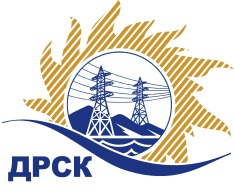 Акционерное общество«Дальневосточная распределительная сетевая  компания»(АО «ДРСК»)№ 228.2/МР                                                                                                               15.01.2018 г.   							                        Организатор (Заказчик) закупочной процедуры – АО «Дальневосточная распределительная сетевая компания» (далее – АО «ДРСК») (Почтовый адрес: 675000, Амурская обл., г. Благовещенск, ул. Шевченко, 28, тел. 8 (4162) 397-242)Способ и предмет закупки: Открытый запрос предложений на право заключения договора поставки: «Станционные аккумуляторные батареи».Извещение опубликованного на сайте в информационно-телекоммуникационной сети «Интернет» www.zakupki.gov.ru (далее — «официальный сайт») от 20.12.2017 № 31705913604.Внесены следующие изменения в  Техническое задание.В приложение 1.1. к ТЗ – Перечень оборудования внесены изменения.  Необходимо поставить ЗВУ на 40А.Приложение: Перечень оборудования.Все остальные условия Извещения и Документации о закупке остаются без изменения.Ответственный секретарь Закупочной           комиссии 1 уровня АО «ДРСК»                                                                          М.Г.ЕлисееваЧувашова О,В.(416-2) 397-242  Уведомление о внесение изменений в Извещение и Документацию о закупке(закупка 261 раздел 1.2 ГКПЗ 2018)